Приложение №1Комплекс «Разминка» с малыми мячами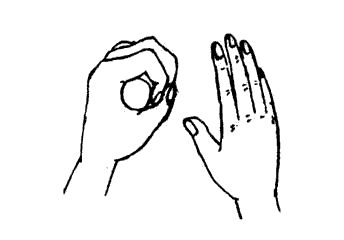 Мячик сильно посжимаюИ ладошку поменяю.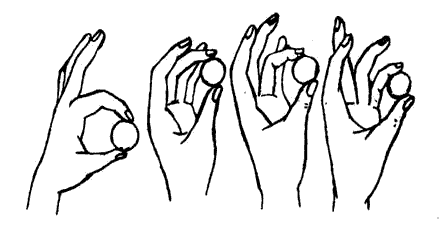 «Здравствуй, мой любимей мячик!» - Скажет утром каждый пальчик.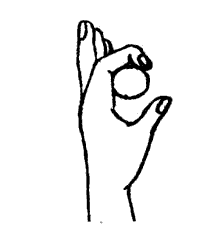 Крепко мячик обнимает,Никуда не выпускает.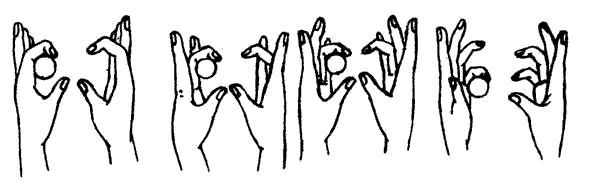                                           Только брату отдает:                                          Брат у брата мяч берет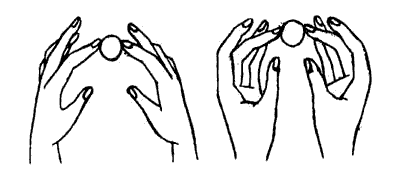 Два козленка мяч бодалиИ другим козлятам дали.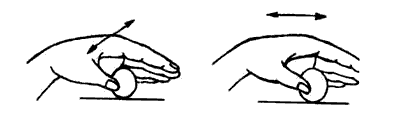 По столу круги катаю,Из-под рук не выпускаю.Взад – вперед его качу;Вправо-влево – как хочу.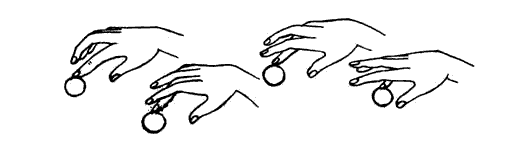 Танцевать умеет танецНа мяче мой каждый палец.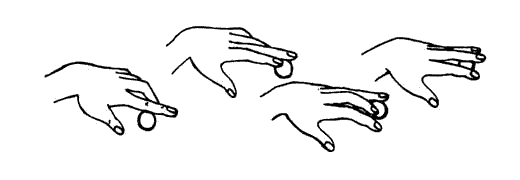 Мячик пальцем разминаю,Вдоль по пальцам мяч гоняю.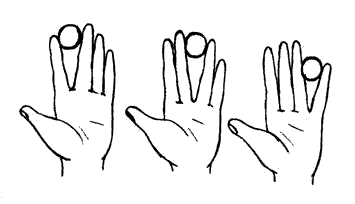 Мячик мой не отдыхает – Между пальцами гуляет.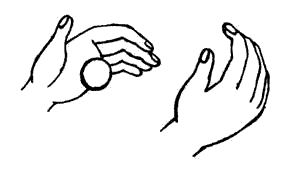    Поиграю я в футбол                                                   И забью в ладошку гол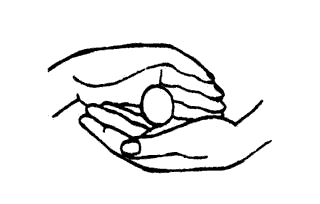 Сверху левой, снизу правой -Я его катаю браво.